SÓWKI01.04.211) Karty pracy (zielone) s. 61 Znajdź i zaznacz 9 różnic pomiędzy obrazkami. 2) 5- latki Karty pracy (różowe) s. 69 Narysuj drogę kury do kurczątek. s. 70 Narysuj Koguta po śladzie. 3)  Koszyk wielkanocny-  Rodzic czyta dziecku informacje co i dlaczego wkładamy do koszyczka. Jajko to znak wszelkiego początku narodzin i zmartwychwstania. Dzielimy się nim przed rozpoczęciem śniadania, życząc sobie pomyślności, zdrowia i błogosławieństwa Bożego. W ludowych wierzeniach jajko było lekarstwem na choroby, chroniło przed pożarem, zapewniało urodzaj w polu i w ogrodzie, a nawet powodzenie w miłości. Z jajka wykluwa się kurczątko, które jest symbolem nowego życia.Pisanki dawano w podarunku, jako dowód życzliwości i sympatii. Chleb jest podstawowym pokarmem człowieka. Dzielenie się z nim i wspólne spożywanie jest od najdawniejszych czasów znakiem przyjaźni, życzliwości i poczucia wspólnoty.Mazurki przywędrowały do nas z kuchni tureckiej. Kunsztownie lukrowane i dekorowane bakaliami, przypominają wyglądem maleńkie tureckie dywaniki.Chrzan, a także przyprawy – pieprz i sól, święci się, aby pamiętać o gorzkiej Męce Chrystusa. Dawniej śniadanie wielkanocne rozpoczynało się od zjedzenia całego korzenia chrzanu, żeby ustrzec się od bólu zębów i brzucha.Baranek z czerwoną chorągiewką ze złotym krzyżykiem symbolizuje Chrystusa Odkupiciela. Stawiano go pośrodku stołu, żeby podczas wielkanocnych biesiad i uciech wierni nie zapominali o religijnym charakterze świąt. Kiedy gospodynie wypiekały baby drożdżowe, kuchnia musiała być zamknięta na klucz. Ktoś obcy bowiem mógłby zaszkodzić rosnącemu ciastu głośną rozmową albo złym wzrokiem. Wyjętą z pieca babę kładziono na poduszki i do chwili ostygnięcia przemawiano do niej szeptem.Zajączek obwieszcza wiosenną odnowę. Kiedyś jego wizerunek kojarzono z grzesznikami, którzy odbyli oczyszczającą pokutę. Potem zaczął obdarowywać dzieci łakociami i prezentami.4) Zabawa ruchowa z wykorzystaniem tekstu rymowanki:„Jajeczko, jajeczko, jesteś pisaneczką”.Dzieci wypowiadają rymowankę, dzieląc słowa na sylaby i łącząc tę czynność z odpowiednimi ruchami: jedna sylaba – przysiad, druga – wyprost (naprzemiennie).5) Ilustrowanie wiersza i nauka na pamięć.  Spróbuj zilustrować ten wiersz, narysuj 5 pisanek i ozdób je takimi wzorami jak występują w wierszu, postaraj się nauczyć wierszyka na pamięć. Powodzenia „PISANKI”   Krystyna Parnowska- RóżeckaPisanki, pisanki, jajka malowaneNie ma Wielkanocy bez barwnych pisanekPisanki, pisanki, jajka koloroweNa nich malowane bajki pisankoweNa jednej kogucik, a na drugiej słońceŚmieją się z trzeciej laleczki tańcząceNa czwartej kwiatuszki, a na piątej gwiazdkiNa każdej pisance piękne opowiastki.6) Czworakowanie – Zajączki wielkanocne.Dzieci naśladują sposób poruszania się zajączków – całe dłonie mają oparte na podłodze, podciągają nogi do rąk. Co pewien czas zatrzymują się, stają słupka – wykonują przysiad, palce wskazujące trzymają przy uszach, rozglądają się na boki. Potem zmieniają kierunek poruszania się.  7) Pamiętasz co wkładamy do koszyczka wielkanocnego ? Pokoloruj rysunki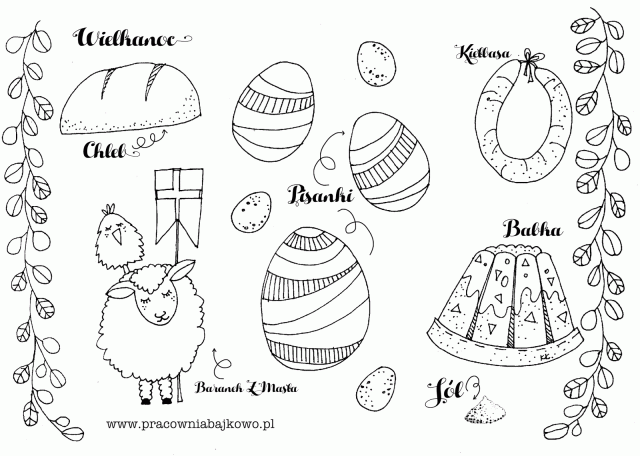 